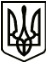 УКРАЇНАМЕНСЬКА МІСЬКА РАДАМенського району Чернігівської областіР О З П О Р Я Д Ж Е Н Н ЯВід 13 березня 2020 року  		 № 83Про внесення змін до загального фонду бюджету  Менської  міської  об’єднаної територіальної  громади на 2020 рікВідповідно до положень Бюджетного кодексу України, ст. 26 Закону України «Про місцеве самоврядування в Україні», рішення № 700 «Про бюджет Менської міської об’єднаної територіальної громади на 2020 рік» від 26.12.2019 року: 1.З метою оплати за комунальні послуги по орендованому приміщенні для централізованої бухгалтерії та господарської групи, внести зміни до помісячного плану асигнувань загального фонду відділу освіти Менської міської ради по забезпеченню діяльності інших закладів у сфері освіти в сумі 8000,00 грн., а саме: збільшити кошторисні призначення в частині видатків на оплату теплопостачання в сумі +8000,00 грн., а зменшити в частині видатків на оплату послуг в сумі -8000,00 грн.(КПКВК 0611161  КЕКВ 2271+8000,00 грн., КЕКВ 2240-8000,00 грн.).2. Контроль за виконанням розпорядження покласти на начальника фінансового управління Менської міської ради В.В. Костенка.Міський голова		Г.А. Примаков